MANUAL FOR STUDENTS – HOW TO USE THE TIMETABLE Table of contentsDocument purpose	3General information	3Terms of access to the system	3System symbols and abbreviations	3Types of activities used in the system	5Grid views for study programmes	5View of the SJO timetable	7View of the SWFiS activity grid	8View of the Erasmus activity grid	8Additional views in the timetable	10How to print the timetable	11Document purposeThe purpose of the document is to provide information on how to check the planned Timetable using the timetable system.General informationThe timetable contains information about the timetable of scheduled classes at UEW for students of the faculties taught in Wrocław. Access to the system does not require logging in.Terms of access to the systemThe timetable is available on the website at plan.ue.wroc.pl. You can also access it via the homepage of UEW ue.wroc.pl (Fig. 1).Fig. 1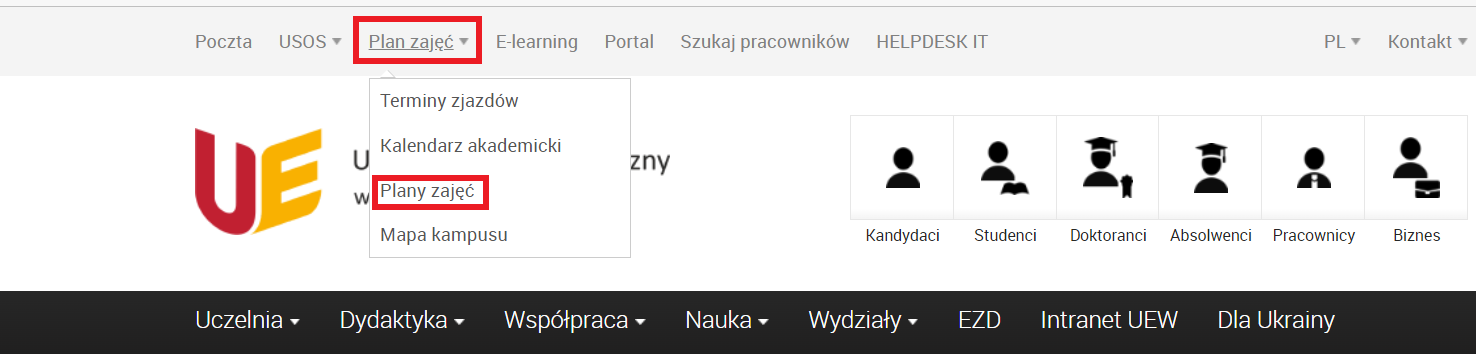 The timetable is displayed as a drop-down list located in the left-hand side panel (Fig. 2).Fig. 2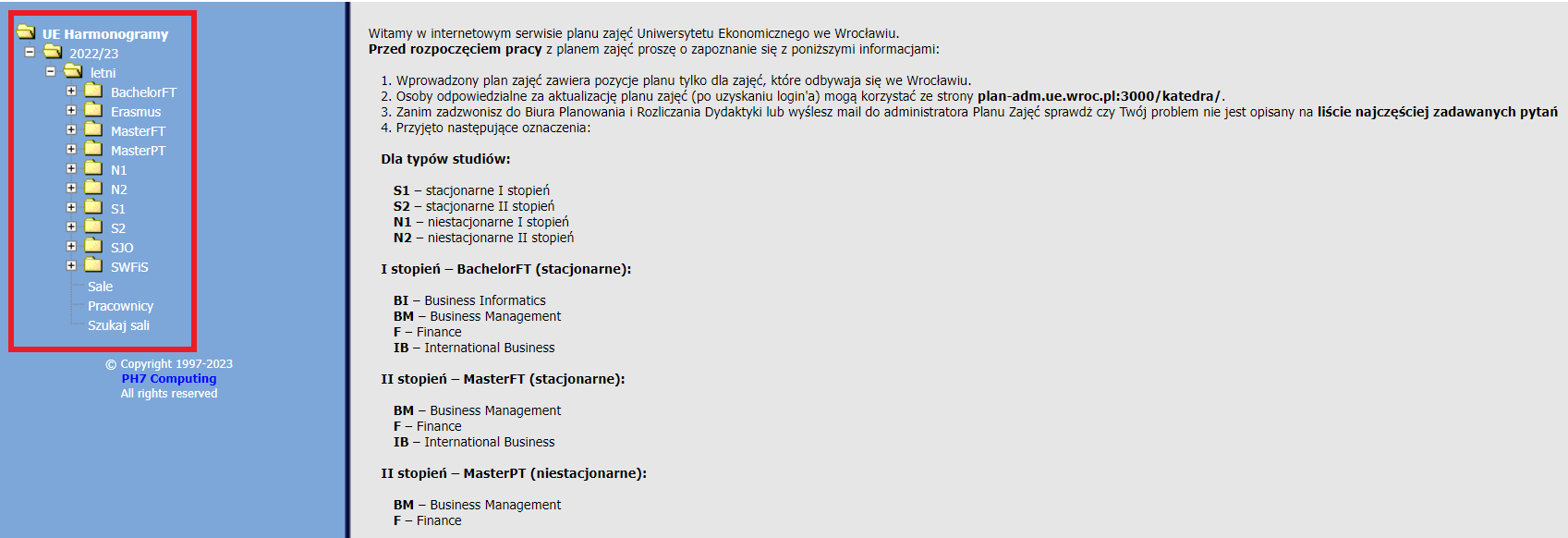 System symbols and abbreviationsDesignation 2022/23 – academic year;letni/zimowy – summer/winter term designation;Types of study for courses taught in English:BachelorFT – full-time undergraduate studies;Erasmus – for Erasmus students;MasterFT – full-time second cycle studies;MasterPT – part-time second cycle studiesTypes of study for courses taught in Polish:S1 – full-time first degree;S2 – full-time second degree;N1 – part-time first degree;N2 – part-time second degree,SJO – Foreign Language Study plan.SWFiS – Physical Education and Sport Study plan.A detailed calendar of activity dates is indicated by the symbols: (Fig. 3)T1 – first half of the semester;T2 – second half of the semester.Fig. 3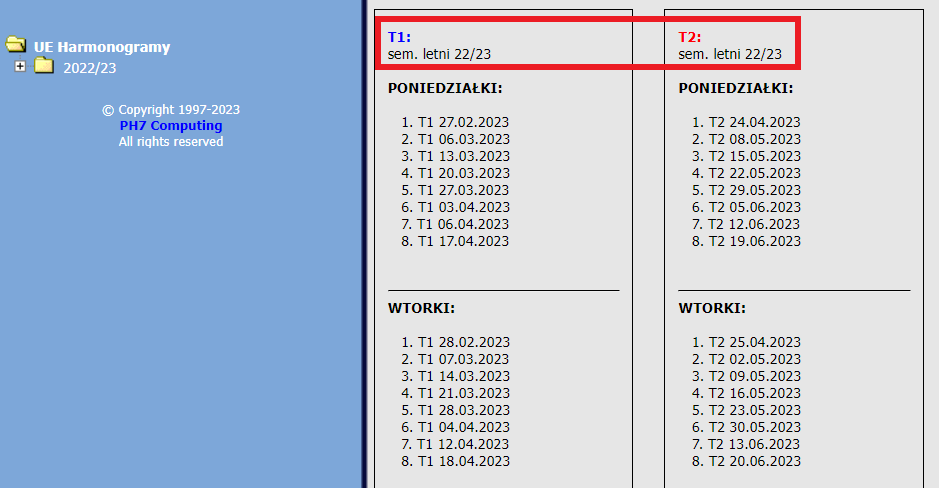 Course symbols used in the course schedule:AG – Economic analysisBI – Business InformaticsBM – Business ManagementEK – EconomicsF – FinanceFIR – Finance and AccountingGP – Spatial ManagementIB – International BusinessIWB – Information Technology in BusinessKPG – Legal and Economic ConsultancyLG – LogisticsMSG – International Economic RelationsRIC – Accounting and ControllingZA – GovernanceZIIP – Production Management and EngineeringExplanation of sample group and subject codes used in the timetable:e.g. group D2-S1 01 FIR – year of study “2”, mode and type of study “ stacjonarne I stopnia”, group number “01”, field of study “Finance and Accounting”e.g. group M1-N2 02 MSG – year of study “1”, mode and type of study “niestacjonarne II stopnia”, group number “02”, major “International Economic Relations”.subject – RAF-(N) 112A – subject abbreviation “Financial Accounting”, full semester classes “N”, room number and building “112A” subject – ST-(T1) 109Z- subject abbreviation “Statistics”, classes in the first half of the semester “T1”, room number and building “109Z” Types of activities used in the systemW – lecture: activities displayed in blue in the schedule;Ć – exercises: activities displayed in green in the schedule;L – laboratories (laboratory exercises): activities displayed in red in the schedule;JO – foreign language classes: displayed in grey in the schedule.Grid views for study programmesThe view of scheduled activities is displayed by selecting the data of interest from the drop-down list. The data grid window can be viewed by day, group, and hour. By default, for full-time students, the view by day is displayed. (Fig. 4) For part-time studies, the default view is by meeting date.Fig. 4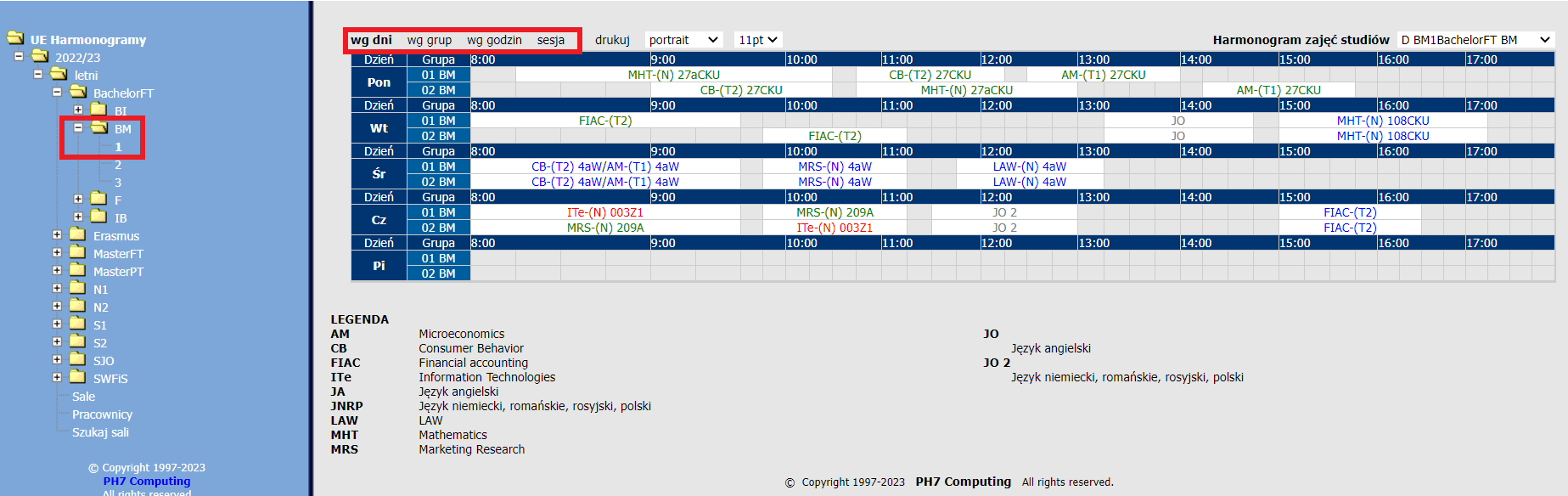 The grid view displayed by group and by hour uses the filter in the top right corner to select a specific group. (Fig. 5)Fig. 5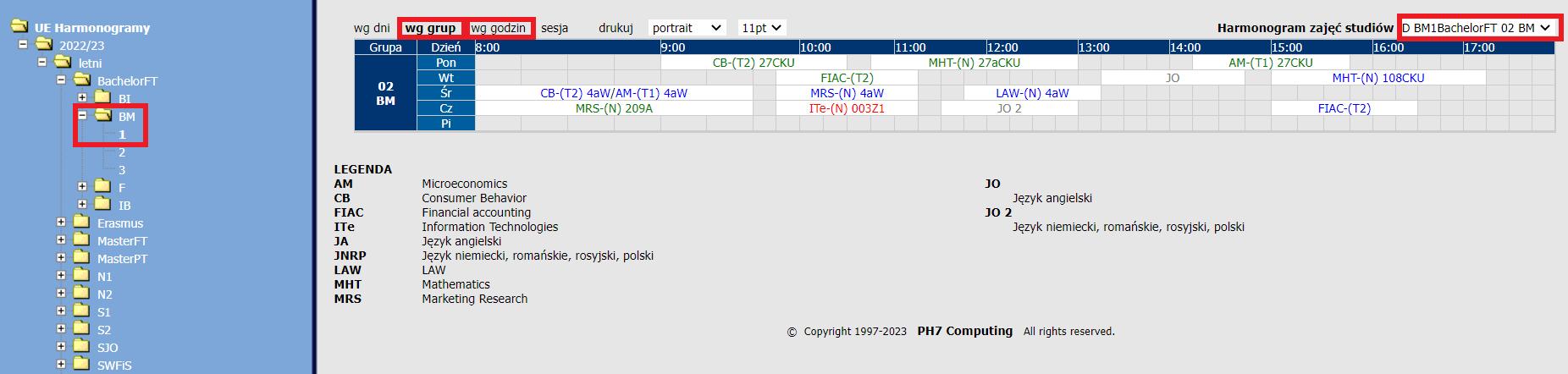 On the activity grid, individual activities are colour-coded. Click on the desired subject to display a new window with the dates broken down into specific meetings. (Fig. 6)Fig. 6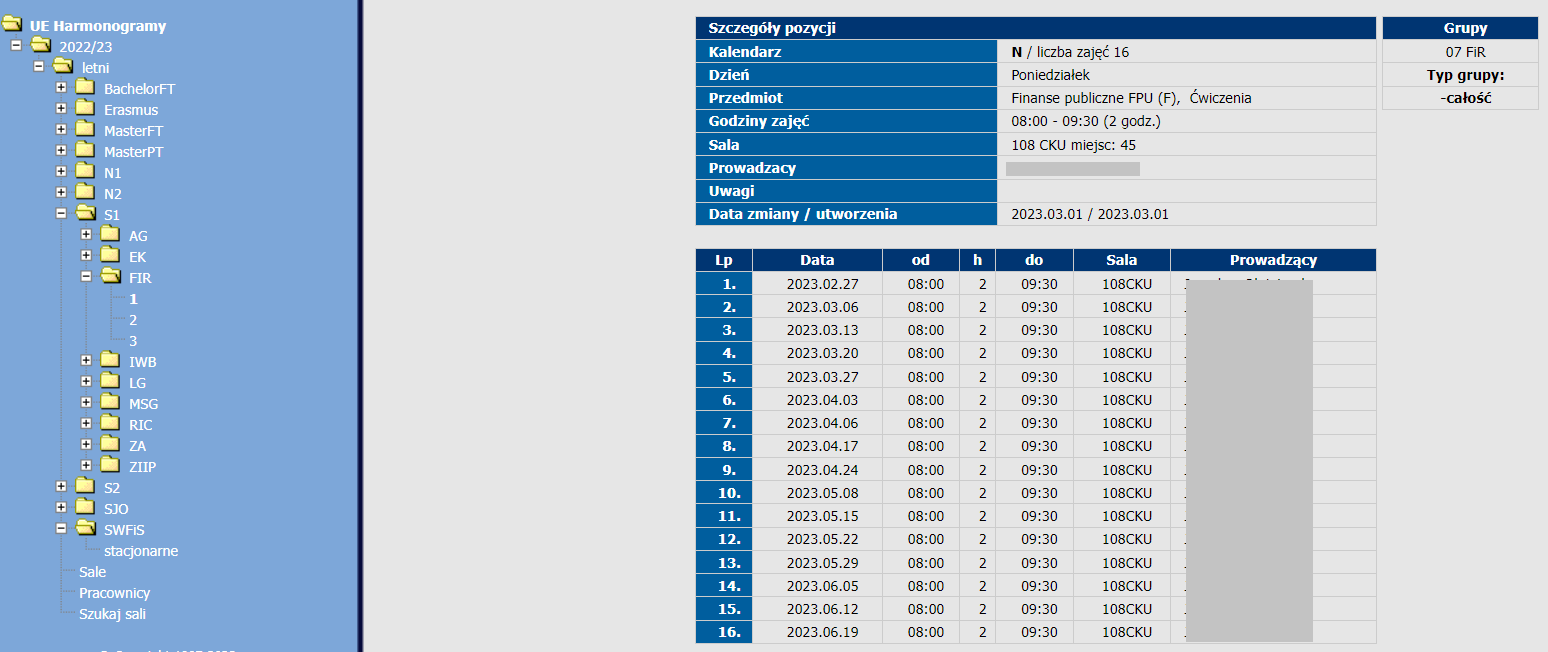 Click on “lista” in the top panel and select a particular group to display the timetable view as shown below. (Fig. 7)Fig. 7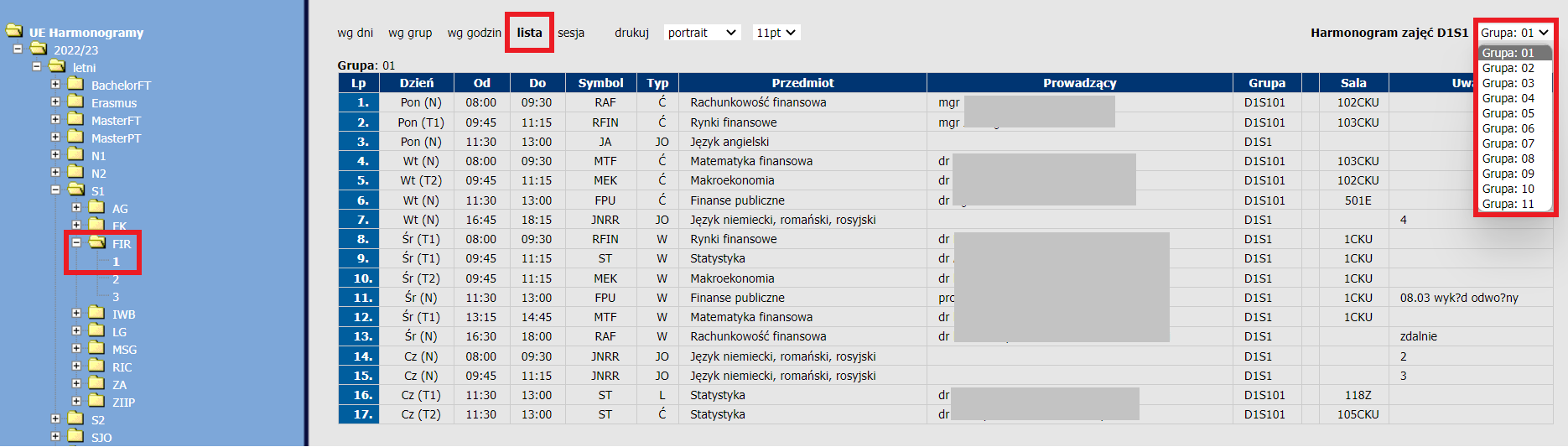 From this level, it is also possible, using the “sesja” view, to display information about the planned dates and locations of examinations and credits. (Fig. 8)Fig. 8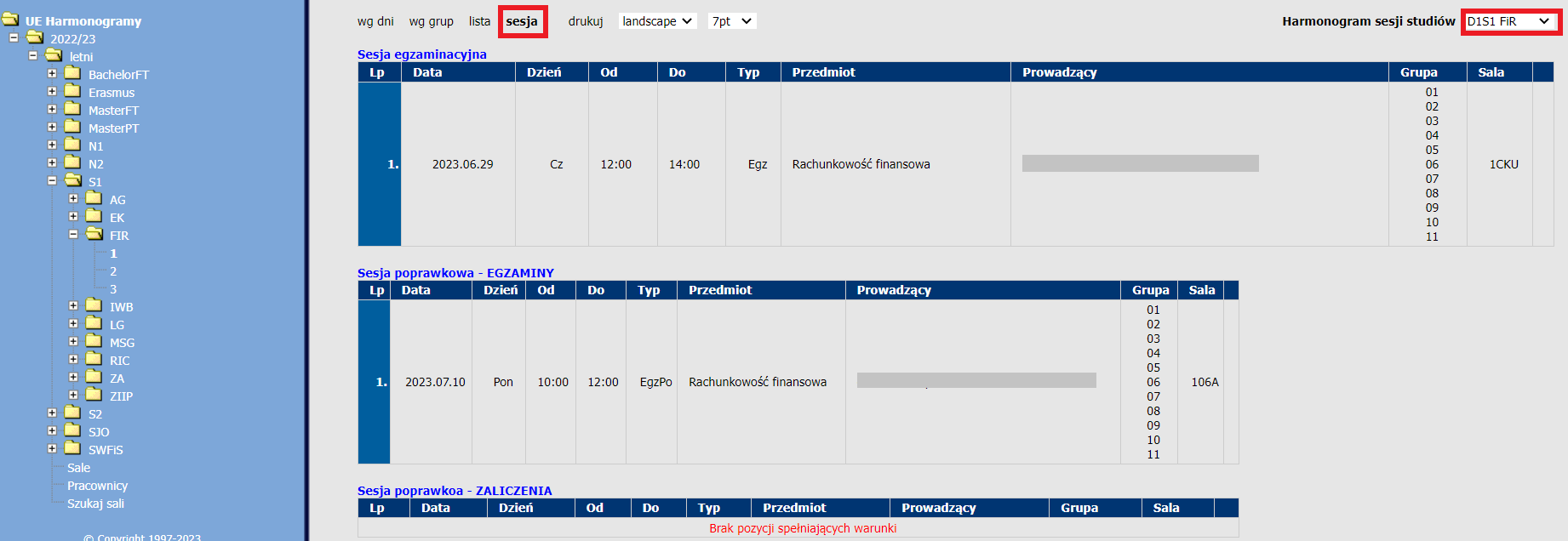 View of the SJO timetableThe classes of the Foreign Language Study are displayed by mode and type of study and year of study. The schedule can be viewed by day, group and hour. Language groups are displayed by field of study. (Fig. 9) Fig. 9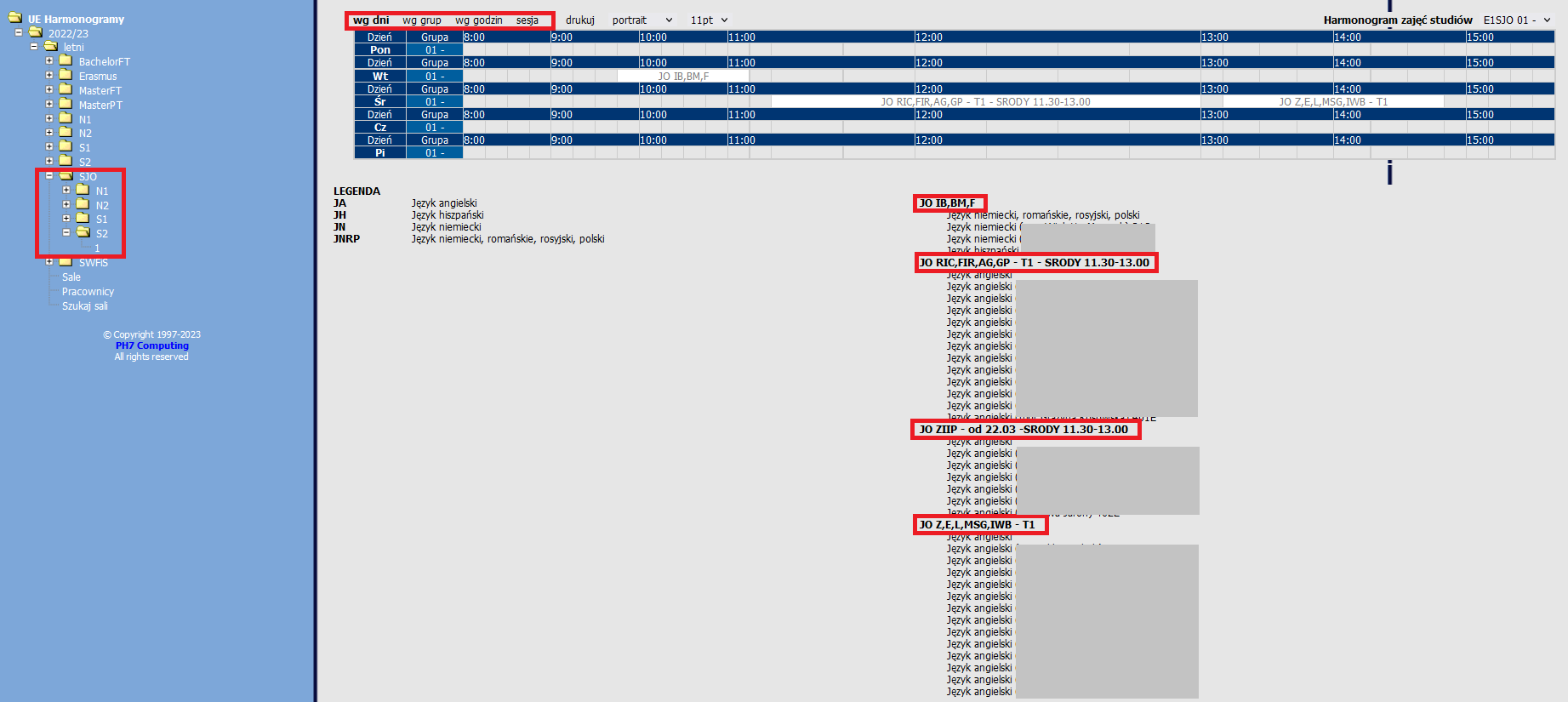 View of the SWFiS activity gridThe view of the schedule of the Physical Education and Sports Study can be displayed in different configurations, by day, instructor, and room. (Fig. 10) Fig. 10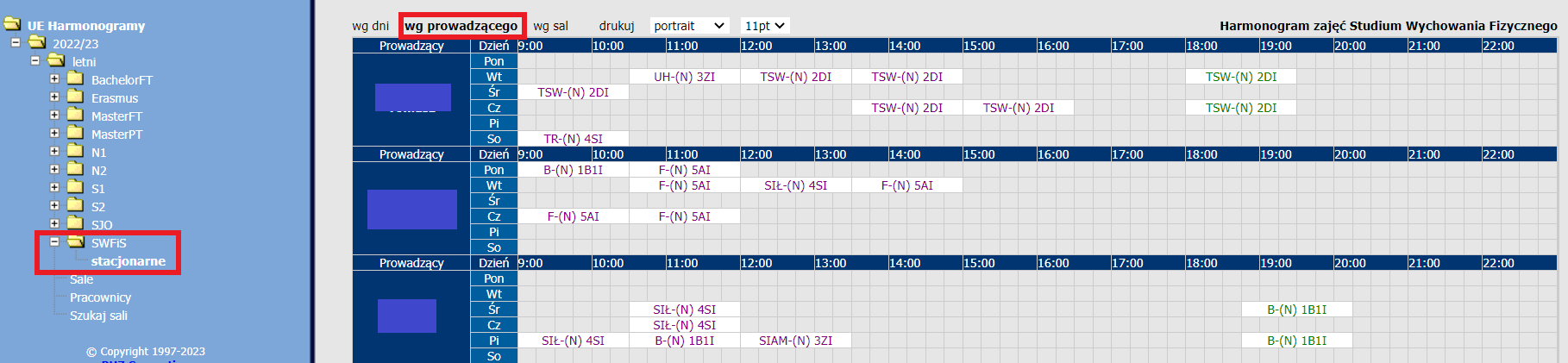 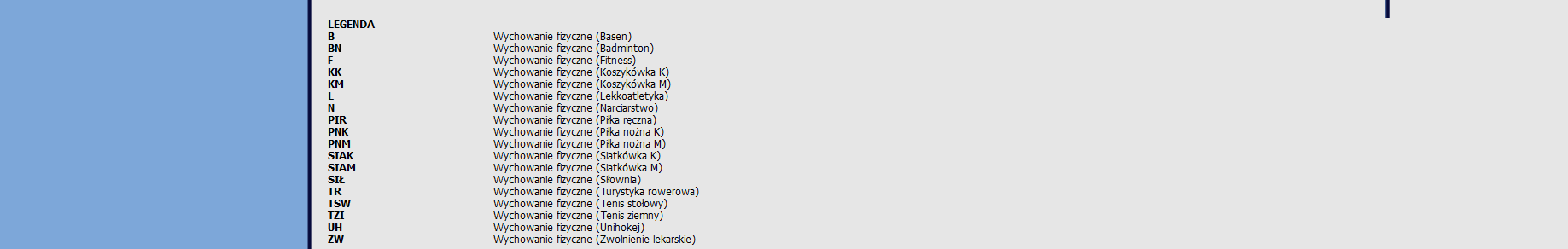 View of the Erasmus activity gridErasmus students can view the grid of individual subjects by day and groups. The schedule is available by selecting “Erasmus – ERA – 1” from the side panel on the left. (Fig. 11)Fig. 11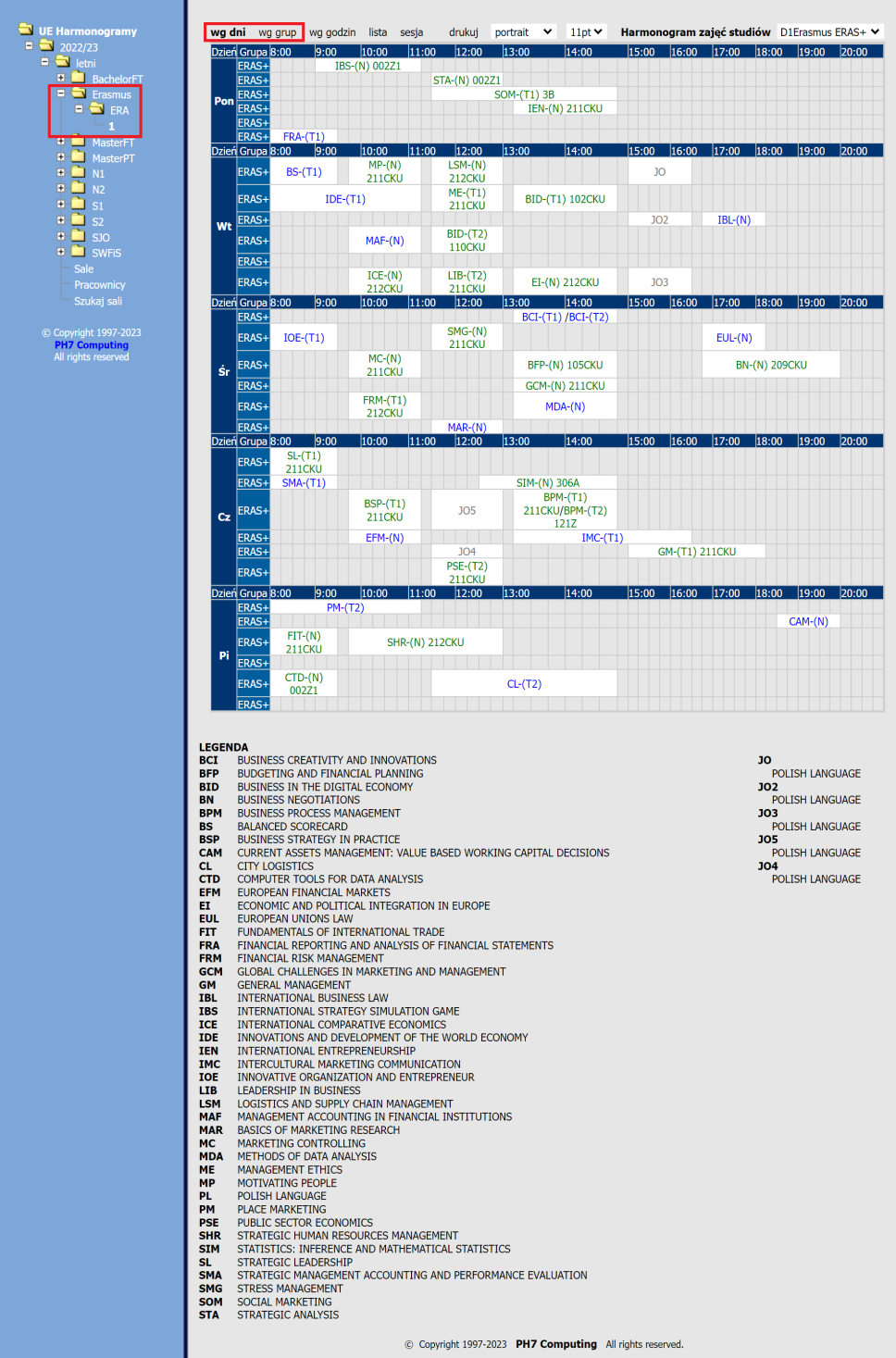 Additional views in the timetableThe schedule also allows you to search the timetable for a selected teaching room and for a specific staff member – filter in the top right corner. (Fig. 12, Fig. 13) Fig. 12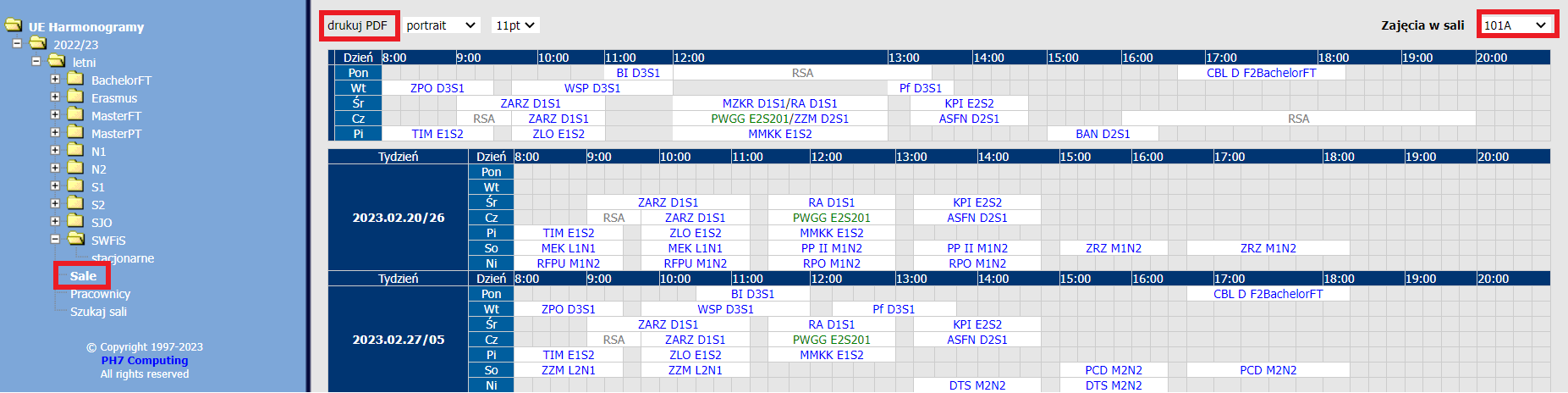 Fig. 13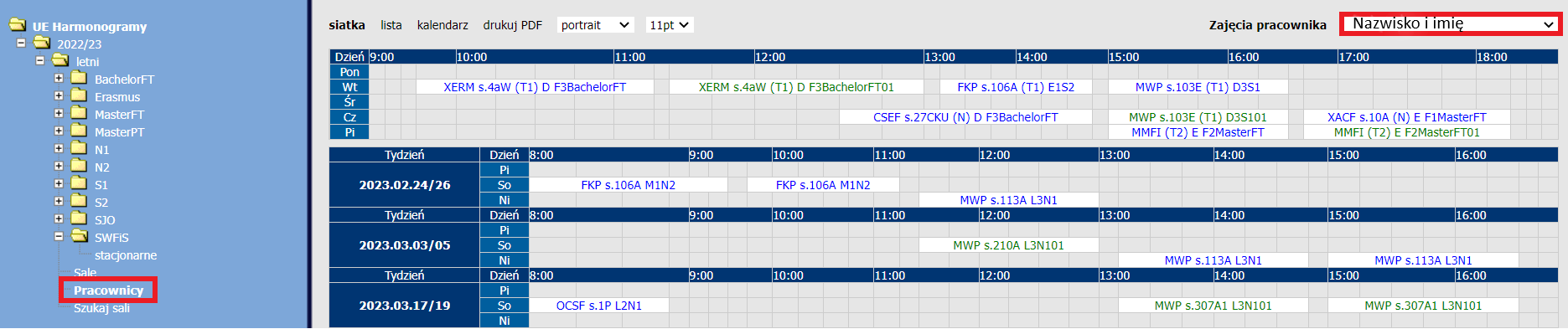 The timetable offers the additional functionality of search for a room on a specific day along with its attributes. (Fig. 14)  Fig. 14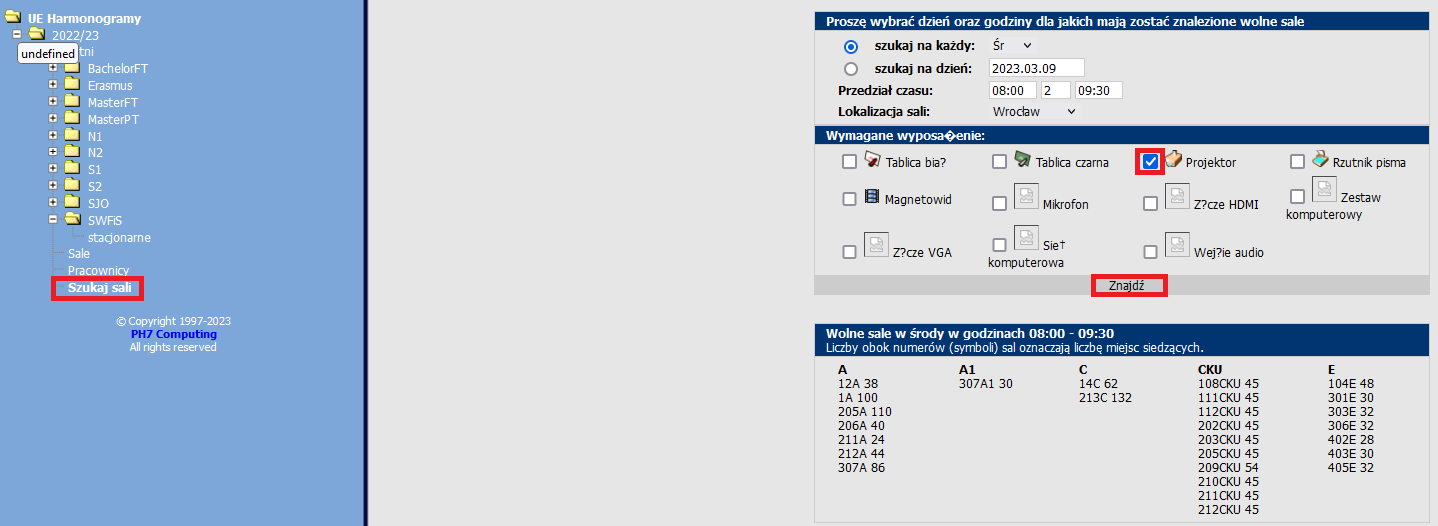 How to print the timetableThe system allows you to print the timetable in the selected view. To do this, use the “drukuj” button in the top panel. (Fig. 15)Fig. 15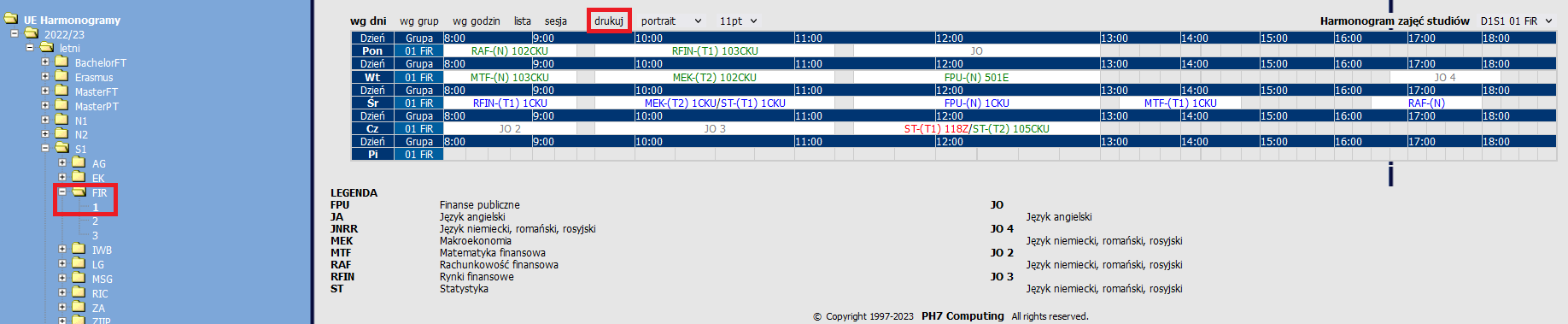 The figure shows the generated timetable for the selected group, ready for printing. (Fig. 16) Fig. 16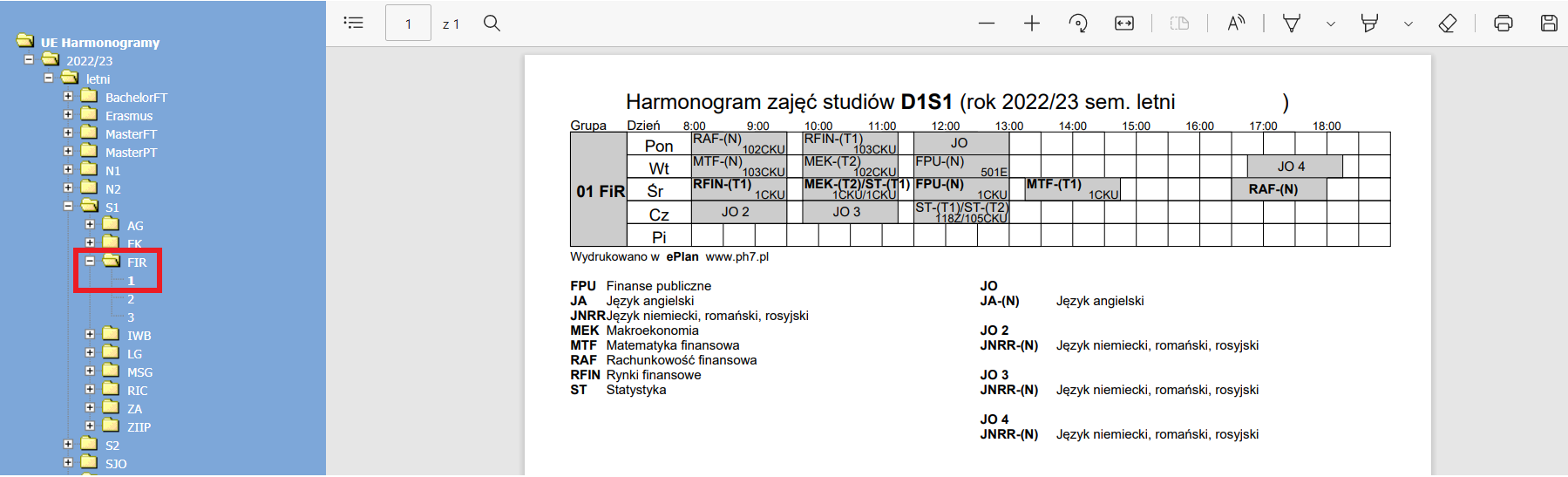 Internal Document of IT Center, Wroclaw University of Economics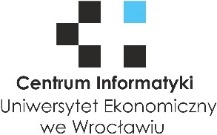 MANUALMANUALMANUALRegardingHow to use the TimetableHow to use the TimetableVersion number01/03/202301/03/2023In force from01/03/202301/03/2023Prepared byKatarzyna KoziołKatarzyna KoziołApproved by[full name][full name]Date of preparation16/01/202316/01/2023